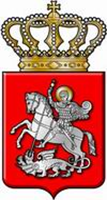 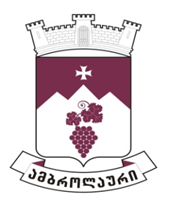 ამბროლაურის მუნიციპალიტეტის საკრებულოსგ ა ნ კ ა რ გ უ ლ ე ბ ა  N652022 წლის 25 აგვისტოქ. ამბროლაური„ამბროლაურის მუნიციპალიტეტის საკრებულოსა და მერიაში შრომითი ხელშეკრულებით დასაქმებულ პირთა რაოდენობისა და მათი თანამდებობრივი სარგოების ოდენობის განსაზღვრის შესახებ“ ამბროლაურის მუნიციპალიტეტის საკრებულოს 2021 წლის 16 დეკემბრის N99 განკარგულებაში ცვლილების შეტანის თაობაზესაქართველოს ზოგადი ადმინისტრაციული კოდექსის 63-ე მუხლის შესაბამისად,  ამბროლაურის მუნიციპალიტეტის საკრებულომგ ა დ ა წ ყ ვ ი ტ ა :1. შევიდეს ცვლილება „ამბროლაურის მუნიციპალიტეტის საკრებულოსა და მერიაში შრომითი ხელშეკრულებით დასაქმებულ პირთა რაოდენობისა და მათი თანამდებობრივი სარგოების ოდენობის განსაზღვრის შესახებ“ ამბროლაურის მუნიციპალიტეტის საკრებულოს 2021 წლის 16 დეკემბრის N99 განკარგულების პირველი პუნქტის ,,ზ’’ ქვეპუნქტში ჩამოყალიბდეს შემდეგი რედაქციით:,,ზ) ამბროლაურის მუნიციპალიტეტის მერიის პირველადი სტრუქტურული ერთეული - არქიტექტურული ზედამხედველობის სამსახური - 1 (ერთი) ერთეული, ანაზღაურების ოდენობა - თვეში 1210 ლარი.  1 (ერთი) ერთეული - ანაზღაურების ოდენობა - თვეში 770 ლარი’’.2. განკარგულება შეიძლება გასაჩივრდეს ძალაში შესვლიდან ერთი თვის ვადაში ამბროლაურის რაიონულ სასამართლოში (მისამართი: ქ. ამბროლაური, კოსტავას ქუჩა N13).3. განკარგულება ძალაში შევიდეს მიღებისთანავე.საკრებულოს თავმჯდომარე                                            ასლან საგანელიძე